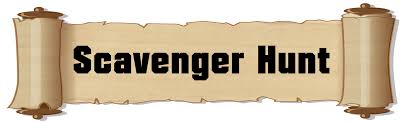 Purpose of the Scavenger HuntLeadership students created this scavenger hunt with four main goals in mind:Offer understanding of major leader groups at North, their composition, goals, structures, initiatives/events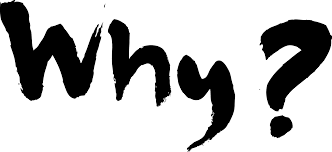 Increase connections between student leader groupsImprove communication between student leader groupsEncourage more support between groups for initiatives/eventsCreate common Burnaby North leadership and visionInstructions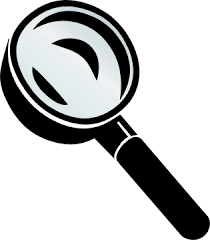 You will have just over an hour (10:00am-11:15am) to find the locations listed below, discuss the questions, and complete the tasks. Please remember that the most important part is the depth of meaningful conversation about the themes!After you have been to all the locations, had a good conversation, and completed the tasks, come back to the West Mall Gym. There will be 5 stations around to highlight the topic which drew the best conversations.Space for Your Brilliant Thoughts STATION ONE: UNDERSTANDING OF GROUPSLocation: fieldQuestions: What are our groups/roles and how can we work together to reach our goals?Task: Take a picture/video that encapsulates the spirit of your conversation (eg. Goals/targets)STATION TWO: CONNECTIONSLocation: Somewhere with a view (Observatory possible but they will be tight for time)Questions: What do we do at the school to help people feel connected? Included? Where do we need to improve? How do we do that?Task: Play an icebreaker game and take picture/video that embodies the spirit of your conversation and activity.STATION THREE: COMMUNICATIONLocation: LibraryQuestions: How do you connect with your groups? (website, Instagram, BNS app, twitter) Where and when are your meetings? How do you advertise in the school? How can our groups communicate better with each other and the school population?Task: Take picture/video that demonstrates the spirit of your discussion. STATION FOUR: SUPPORTLocation: Find an area at SFU that offers student supportQuestions: What supports do we need from each other? How Task: Take a picture/video of your group in some sort of demonstration of support, like a human pyramid, if possible.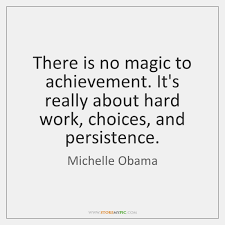 STATION FIVE: LEADERSHIP Location: Terry Fox statueQuestions: What are the qualities of good leadership? What do we expect of good leaders?Task: Take picture/video demonstrating good leadership qualities you discussed.More Space for More Brilliant Thoughts